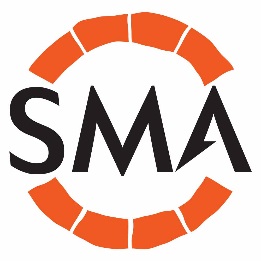 SMA Committee 2019-2020Chair			Duncan Brown			Duncan.Brown2@HistoricEngland.org.ukVice Chair		Anooshka Rawdon		dimachaeri@hotmail.comSecretary		Kat Baxter			Katherine.baxter@leeds.gov.ukTreasurer		Lucy Creighton			Lucy.Creighton@ymt.org.ukMembership Secretary	Nick Booth			membership@socmusarch.org.ukEditor			Martha Jasko-Lawrence		Martha.Jasko-Lawrence@museums-sheffield.org.ukNewsletter Editor		Philip Wise			Philip.wise@colchester.gov.ukTraining Officer		Amal Khreisheh			amal.khreisheh@swheritage.org.ukDigital Officer		Gail Boyle			gail.boyle@bristol.gov.ukWales Rep		Sian Iles				sian.iles@museumwales.ac.ukScotland Rep		N. Ireland Rep		Greer Ramsey			greer.ramsey@nmni.com	Member			Michol Stucco			mstocco@museumoflondon.org.ukMember			Catriona Wilson			Catriona.mary.wilson@gmail.comMember			Deborah Fox			DFox@worcestershire.gov.ukMember			Claire Tsang			Claire.Tsang@HistoricEngland.org.ukMember			Kevin Booth			Kevin.Booth@english-heritage.org.ukMember			Elizabeth Montgomery		Elizabeth.Montgomery@cheshirewestandchester.gov.uk